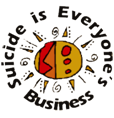 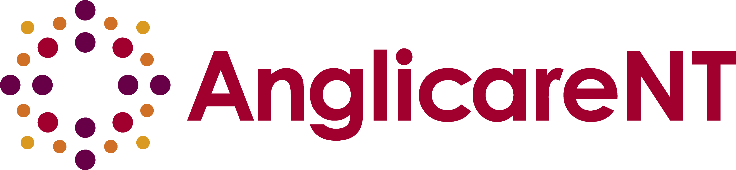 
safeTALK WORKSHOP - REGISTRATION FORM

Name:      Employer:      
(if community member please advise)Phone:       		                 Mobile:      Email Address:      Please indicate Age Range:          16-24       25-34      35-44      45-54      55 +  
Please indicate your gender: 	       Male         Female       Other 
Do you identify as Aboriginal and/or Torres Strait Islander?         Yes    No       Do you identify as Culturally &/or Linguistically Diverse                Yes    No Agency Type:Australian Government:            		Community member: NT Government: 				Indigenous Organisation: Local Government:                		Other:      Non-Govt Organisation: Sector:Education: 	    			Accommodation: Mental Health:	 			Counselling:         Health:					Youth: AOD: 				Police/Corrections: Domestic Violence: 			Defence: Aged Care: 				Employment: Disability: 				Legal: Student: 				Other:      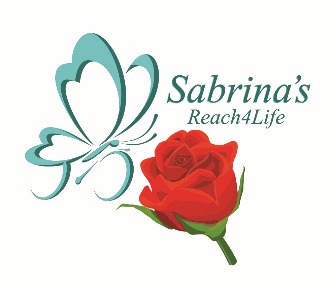 Cost:  FREE Please email completed registration form to:Bogusia Goring info@sabrinasreach4life.com.auDateSaturday 2 March 2024Time9am – 12pmVenueAnglicare NT5 Nemarluk Drive, Ludmilla